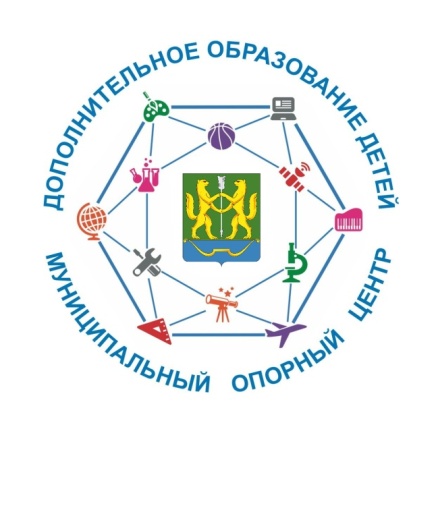 Дополнительное образование детейг. Енисейска​     В городе представлено 11 учреждений образования, культуры и спорта предоставляющие услуги дополнительного образования.  В региональной системе АИС Навигатор  размещено 108 программы, которые реализуются в 2020-21 учебном году:​Центр дополнительного образования (24 программы):«Юный исследователь», «Детский медиацентр», «Занимательный английский», «Мой имидж», «Робототехника и программирование», «Лего- конструирование и основы робототехники», «Основы робототехники и начальное программирование», «Бумажное 3Д моделирование», «Студия вокала», «Флородизайн», «Друзья волшебной  кисти», «Маленький художник», «Са-фи-дансе», «Современный танец», «Основы хореографии»,  «Студия декоративно-прикладного искусства»,  «Гитара для всех»,  «Модели техники в миниатюре», «Начальное техническое моделирование», «Автопрофи», «По ступеням неизведанных тайн» «Школьное лесничество», «Лабиринты математики»,  «Патриот».Средняя школа № 1(12 программ):«Юнармия», Танцевальная студия «Альянс», фотостудия «Резиденция эстетики», «Скрапбукинг», ОФП «Будьте здоровы!», Секция настольный теннис «Пинг-Понг», секция «Баскетбол», секция «Шахматы», «Лаборатория дорожной безопасности», секция «Волейбол», Театральная студия «Радуга», " ШКОЛА-МУЗЕЙ".Средняя школа № 9 (12 программ):Волшебная бумага, Декоративно – прикладное искусство, Школьный музей «Поиск», Волейбол 9-11 классы, Волейбол 5-8 классы, ЮИД, Общая физическая подготовка, Тяжелая атлетика, Медиация, Шахматный клуб «Белая ладья», «Юнармия» школа № 9, Видеомонтаж.Средняя школа № 3(12 программ):ДООП «Подвижные игры», ДООП «Волейбол», ДООП «Настольный теннис», ДООП «Волонтёры-медики», ДООП «Бумажные чудеса», ДООП «Внимание, дорога!»,ДООП «Медиацентр», ДООП «Азбука пожарной безопасности», ДООП «Мир хорового искусства», ДООП «Мир вокального искусства», ДООП «Отечество. Школьный музей», ДООП «Зелёная лаборатория».Хореографическая школа (5 программ):Предпрофессиональная программа «Хореографическое творчество», Общеразвивающая программа Ансамбль «Сюрприз», Общеразвивающая программа «Ритмика», Общеразвивающая программа «Хореография», Общеразвивающая программа «Первые шаги».Детская  музыкальная  школа (9 программ):Сайт: http://encdo.daservis.ru/svedeniya-ob-uchrezhdenii/moc-opornyj-centr/E- mail: moc-enis@yandex.ru т. 2-43-35Общеразвивающая программа «Инструментальные классы»,  Общеразвивающая программа «Хоровой класс»,  Общеразвивающая программа «Народное пение», Предпрофессиональная программа «Народные инструменты» 5 лет, Предпрофессиональная программа «Народные инструменты» 8 лет, Предпрофессиональная программа «Музыкальный фольклор», Предпрофессиональная программа «Хоровое пение», Предпрофессиональная программа «Фортепиано», Общеразвивающая программа «Путешествие в мир музыки».Детская  художественная школа (8 программ):  Школа студия дошколенок.Спортивная школа им. Г.П. (5 программ):Средняя школа № 2 (19 программ):«Мини - футбол», «ТЭГ Регби», «Настольный теннис», " В гостях у сказки", «Легкая атлетика», «Хореография», «Баскетбол» средняя группа, «Проектная школа», «Баскетбол» младшая группа, «Волейбол», «Кисточка», «Творческая мастерская», «Юные инспектора дорожного движения», «Музейное дело», «Твой успех», «Театрик», «Поющая школа», «ЮнЭк», «Знакомство со средой программирования Скретч».